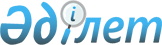 Об установлении границ населенных пунктов Шалдайского сельского округа Щербактинского района
					
			Утративший силу
			
			
		
					Совместное постановление акимата Щербактинского района Павлодарской области от 4 августа 2010 года N 213/4 и решение маслихата Щербактинского района Павлодарской области от 4 августа 2010 года N 143/28. Зарегистрировано Управлением юстиции Щербактинского района Павлодарской области 3 сентября 2010 года N 12-13-111. Утратило силу совместными постановлением акимата Щербактинского района Павлодарской области от 29 сентября 2020 года № 254/3 и решением Щербактинского районного маслихата Павлодарской области от 29 сентября 2020 года № 267/81 (вводятся в действие по истечении десяти календарных дней после дня его первого официального опубликования)
      Сноска. Утратило силу совместными постановлением акимата Щербактинского района Павлодарской области от 29.09.2020 № 254/3 и решением Щербактинского районного маслихата Павлодарской области от 29.09.2020 № 267/81 (вводятся в действие по истечении десяти календарных дней после дня его первого официального опубликования).
      В соответствии с пунктом 5 статьи 108 Земельного кодекса Республики Казахстан от 20 июня 2003 года, подпунктом 4) пункта 1 статьи 6, пунктом 2 статьи 31 Закона Республики Казахстан от 23 января 2001 года "О местном государственном управлении и самоуправлении в Республике Казахстан", подпунктом 3) статьи 12 Закона Республики Казахстан от 8 декабря 1993 года "Об административно-территориальном устройстве Республики Казахстан", на основе утвержденной в установленном порядке градостроительной документации акимат района ПОСТАНОВИЛ, а районный маслихат РЕШИЛ:
      1. Установить границы населенных пунктов сел Сугур, Бозалан, Садык–Ащи, Чушкалы и Шалдай Шалдайского сельского округа Щербактинского района согласно приложения.
      2. Контроль за исполнением настоящего решения и постановления возложить на постоянную комиссию районного маслихата по вопросам законности и социальной политики.
      3. Настоящее решение и постановление вводится в действие со дня его официального опубликования. Схематический чертеж установления границ земельного участка
населенного пункта Сугур площадью 368,1 га, Шалдайского
сельского округа Щербактинского района Павлодарской области
      Примечание РЦПИ: см. бумажный вариант Схематический чертеж установления границ земельного участка
населенного пункта Бозалан площадью 164,9 га, Шалдайского
сельского округа Щербактинского района Павлодарской области
      Примечание РЦПИ: см. бумажный вариант Схематический чертеж установления границ земельного участка
населенного пункта Садык-Ащи площадью 312,2 га, Шалдайского
сельского округа Щербактинского района Павлодарской области
      Примечание РЦПИ: см. бумажный вариант Схематический чертеж установления границ земельного участка
населенного пункта Чушкалы площадью 169,1 га, Шалдайского
сельского округа Щербактинского района Павлодарской области
      Примечание РЦПИ: см. бумажный вариант Схематический чертеж установления границ земельного участка
населенного пункта Шалдай площадью 449,0 га, Шалдайского
сельского округа Щербактинского района Павлодарской области
      Примечание РЦПИ: см. бумажный вариант
					© 2012. РГП на ПХВ «Институт законодательства и правовой информации Республики Казахстан» Министерства юстиции Республики Казахстан
				
Аким района
С. Смагулов
Председатель сессии,
исполняющий обязанности
секретаря районного маслихата
И. МиронецПриложение
к совместному решению
и постановлению Щербактинского
районного маслихата N 143/28
Щербактинского районного акимата
N 213/4 от 04.08.2010